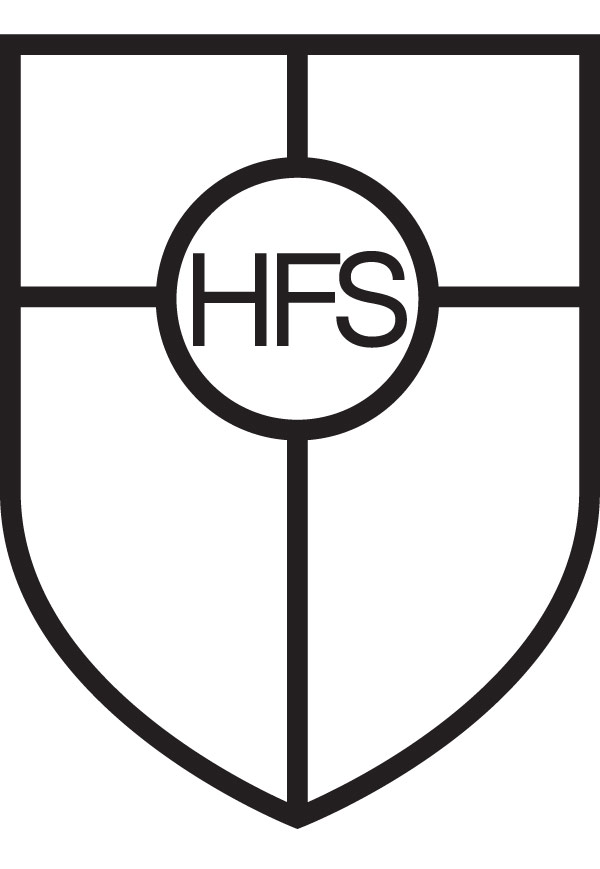 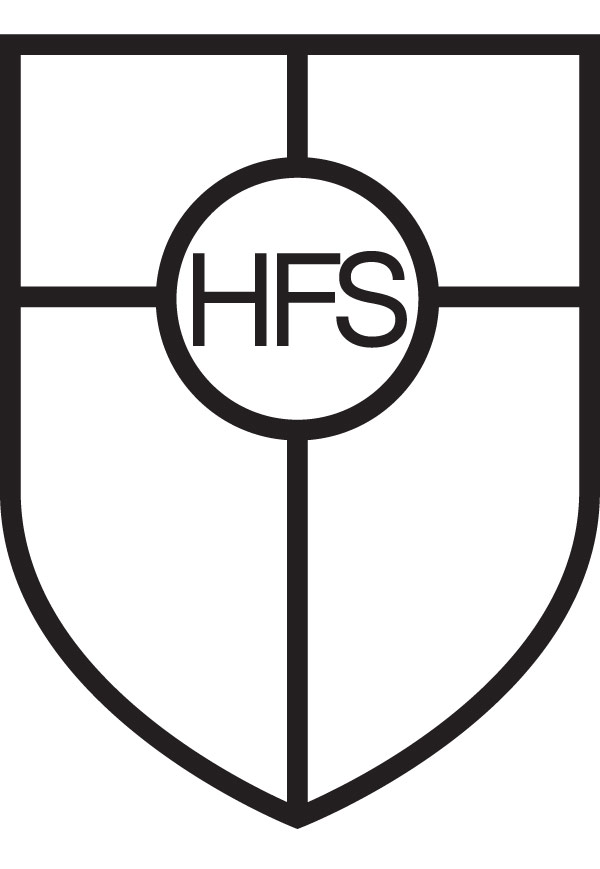 OPTIONS FORM 2020 – 2021NAME:  					FORM: To achieve the EBACC qualification students must study: one Modern Foreign Language subject and one Humanities subject.  If you wish to follow the EBACC route please select the appropriate Language as Choice 1 or 2 from the list below.  Please choose a first choice, and a second choice from the list below by checking the boxes under first choice or second choice in each block. DO NOT choose the same subject in both blocks.Please return this form by email to options@holyfamilyschool.uk by Thursday, 7 May 2020I confirm as parent/carer of:…………………………………………………. that I support these choices that have been made (please tick the box) Core Subjects● Religious Studies    ● Mathematics    ● English Language    English Literature                                   ●Combined Science  HUMANITIESHUMANITIESGeographyHistoryBLOCK A1st Choice2nd ChoiceBLOCK B1st Choice2nd ChoiceArtBusinessBusinessFrenchDramaHealth & SocialFrenchICTICTMusicDesign TechnologyPsychologySpanishSpanishBTEC SportBTEC Sport